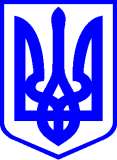 КИЇВСЬКА МІСЬКА РАДАII СЕСІЯ ІХ СКЛИКАННЯРІШЕННЯ____________№_______________                                                                                                                                            ПРОЄКТПро внесення змін до рішення Київської міської ради  від 30 березня 2022 року № 4551/4592 «Про деякі питання комплексної підтримки суб'єктів господарювання міста Києва під час дії воєнного стану, введеного Указом Президента України від 24 лютого 2022 року № 64/2022 «Про введення воєнного стану в Україні», затвердженого Законом України «Про затвердження Указу Президента України «Про введення воєнного стану в Україні» від 24 лютого 2022 року № 2102-ІХ» та деякі питання щодо розміщення тимчасових спорудВідповідно до статей 327, 726, 762 Цивільного кодексу України, статті 26 Закону України «Про місцеве самоврядування в Україні», законів України «Про столицю України - місто-герой Київ», «Про правовий режим воєнного стану», Указу Президента України від 24 лютого 2022 року № 64/2022 «Про введення воєнного стану в Україні», затвердженого Законом України «Про затвердження Указу Президента України «Про введення воєнного стану в Україні» від 24 лютого 2022 року № 2102-ІХ, з метою врегулювання питання діяльності суб’єктів господарювання міста Києва у сфері розміщення засобів пересувної дрібнороздрібної торговельної мережі Київська міська рада ВИРШІИЛА:1. Внести до рішення Київської  міської  ради  від 30 березня 2022 року 
№ 4551/4592 «Про деякі питання комплексної підтримки суб'єктів господарювання міста Києва під час дії воєнного стану, введеного Указом Президента України від 24 лютого 2022 року № 64/2022 «Про введення воєнного стану в Україні», затвердженого Законом України «Про затвердження Указу Президента України «Про введення воєнного стану в Україні» 
від 24 лютого 2022 року № 2102-ІХ» такі зміни: 1.1. Підпункт 1.1.1 пункту 1  викласти у такій редакції:«1.1.1. розмір плати за договорами щодо розміщення засобів пересувної дрібнороздрібної торговельної мережі, укладеними комунальним підприємством «Міський магазин» виконавчого органу Київської міської ради (Київської міської державної адміністрації) відповідно до Порядку розміщення засобів пересувної дрібнороздрібної торговельної мережі та об'єктів сезонної дрібнороздрібної торговельної мережі в місті Києві, затвердженого розпорядженням виконавчого органу Київської міської ради (Київської міської державної адміністрації) від 02 квітня 2015 року № 300, становить 50% від розміру плати, визначеного у цих договорах;».1.2. Підпункт 1.1.5 пункту 1  викласти у такій редакції:«1.1.5. розмір пайової участі (внеску) за договорами щодо пайової участі в утриманні об'єктів благоустрою, що укладаються та укладеними з власниками (користувачами) сезонних майданчиків для харчування біля стаціонарних закладів ресторанного господарства, становить 50%  від розміру пайової участі (внеску), визначеного у цих договорах;».1.3. Пункт 1 доповнити після підпункту 1.1.5 новими підпунктами такого змісту:«1.1.6. розмір пайової участі (внеску) для власників тимчасових споруд, які розміщені на підставі паспортів прив’язки ТС та договорів щодо пайової участі (внеску) в утриманні об’єктів благоустрою становить 50 % від розміру пайової участі (внеску), визначеного у цих договорах;1.1.7. при подальших продовженнях дії договорів щодо пайової участі (внеску) в утриманні об’єктів благоустрою, які продовжуються на підставі рішення Київської міської ради від 17 березня 2016 року № 237/237 «Про деякі питання розміщення тимчасових споруд торговельного, побутового, соціально-культурного чи іншого призначення для здійснення підприємницької діяльності в м. Києві», розмір пайової участі (внеску) становить 50 % від розміру пайової участі (внеску), визначеного у цих договорах;1.1.8 приписи позицій 1.1.5 - 1.1.6 підпункту 1.1 пункту 1 цього рішення застосовуються з 01 серпня 2022 року;».1.4. У зв'язку з цим підпункт 1.1.6 вважати підпунктом 1.1.9.1.5. У підпункті 1.1.9. пункту 1 цифри «1.1.1 – 1.1.5» замінити цифрами                        « 1.1.1 – 1.1.7».1.6. Департаменту містобудування та архітектури виконавчого органу Київської міської ради (Київської міської державної адміністрації) не продовжувати термін дії паспортів прив’язки тимчасових споруд, термін дії яких закінчується, до моменту прийняття окремого рішення Київської міської ради з цього питання.2. Оприлюднити це рішення в порядку, встановленому законодавством України.3. Контроль за виконанням цього рішення покласти на постійну комісію Київської міської ради з питань бюджету та соціально-економічного розвитку.Київський міський голова                                                    Віталій КЛИЧКО ПОДАННЯ:Депутати Київської міської ради			Валентин МОНДРИЇВСЬКИЙ															Дмитро БІЛОЦЕРКОВЕЦЬ						                      ________________________								_________________________								_________________________    ПОГОДЖЕННЯ:Постійна комісія Київської міської радиз питань бюджету та соціально-економічного розвиткуГолова 								Андрій ВІТРЕНКОСекретар								Владислав АНДРОНОВПостійна комісія Київської міської радиз питань підприємництва, промисловостіта міського благоустрою				Голова 								Владислав ТРУБІЦИНСекретар								Василь ПОПАТЕНКОВиконувач обов’язків начальника управління правового забезпечення діяльності Київської міської ради 						Валентина ПОЛОЖИШНИК